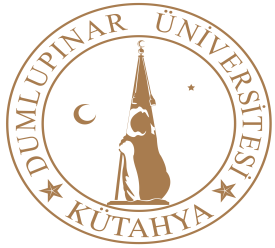 T.C.DUMLUPINAR ÜNİVERSİTESİTavşanlı Turizm İşletmeciliği ve Otelcilik Yüksekokulu MüdürlüğüneMeslek Yüksekokulunuz..................................... Bölümü …………………………. nolu öğrencisiyim.Aşağıda belirttiğim belgelerin tarafıma verilmesini istiyorum.Gereğinin yapılmasını arz ederim.  … / … / 201… Adres : 									                imza................................................................ 			                                Adı SOYADI	................................................................TALEP ETTİĞİM BELGELER:				         Öğrenci Belgesi ( isteme nedeni: ....................................................................................... )            Lise Diploma Fotokopisi         EK.C2 Belgesi ( Askerlik Şubesine verilmek üzere )         Ders Planları ve İçerikleri (sadece elden teslim veya kargo ile gönderilebilir.)         Diğer (  ............................................................................................................................. )   Öğrenci No: Fax Numarası:Cep Telefon Numarası:05